Thursday 21st January 20211a draw on knowledge of vocabulary to understand textsWrite a short message to your friend and tell him/her about what happened on the day of fire.Think about the followingHow did the fire start?Where did it happen? Challenge: What time, date and year did it start?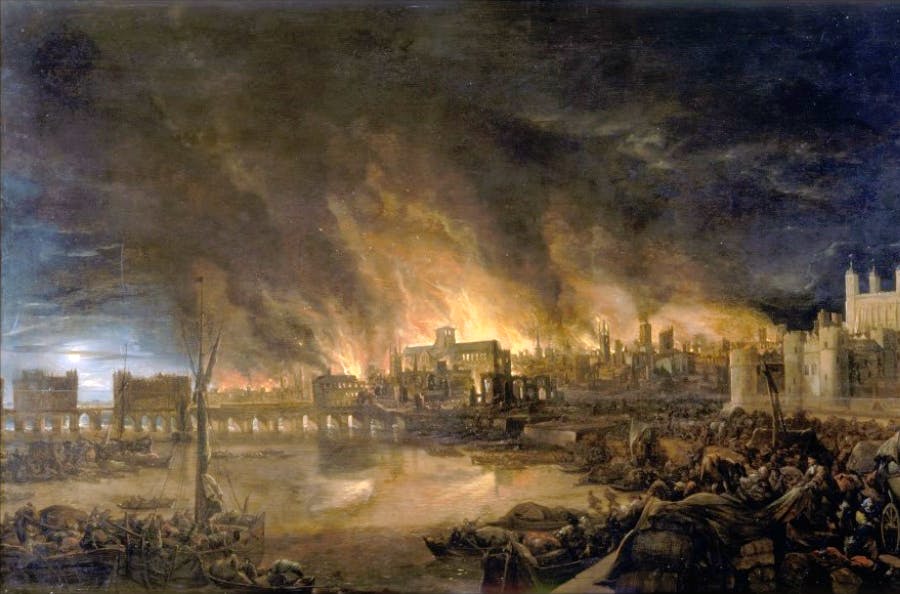 